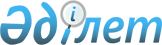 О присвоении наименований улицамРешение акима сельского округа Жуантобе Шиелийского района Кызылординской области от 8 июня 2020 года № 605. Зарегистрировано Департаментом юстиции Кызылординской области 9 июня 2020 года № 7512
      В соответствии с подпунктом 4) статьи 14 Закона Республики Казахстан от 08 декабря 1993 года "Об административно-территориальном устройстве Республики Казахстан" и заключениям Областной ономастической комиссии № 1 от 19 сентября 2019 года №1, аким сельского округа Жуантобе РЕШИЛ:
      1. Присвоить следующим улицам села Алгабас сельского округа Жуантобе:
      1) безымянной улице квартала № 18 наименование "Бәйтерек";
      2) безымянной улице квартала № 19 наименование "Бейбітшілік";
      3) безымянной улице квартала № 24 наименование "Сарыбел";
      4) безымянной улице квартала № 26 имя "Бижігітов Машрап";
      2. Контроль за исполнением решения оставляю за собой.
      3. Настоящее решение вводится в действие со дня первого официального опубликования.
					© 2012. РГП на ПХВ «Институт законодательства и правовой информации Республики Казахстан» Министерства юстиции Республики Казахстан
				
      Аким сельского округа Жуантобе

Ә. Бегайдаров
